CURRICULAM  VITAE            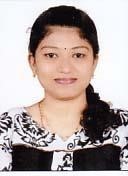 BINIYA BABY                                                       Mobile:+918921517401              : +919400511620                                                             Email:biniyababy2396@gmail.com  PROFESSION:     RESPIRATORY THERAPIST  CAREER OBJECTIVE  Seeking a challenging career in the field of Respiratory Therapy, where I can apply my skills, maintain the highest level of integrity and ethical values and uphold the ideals of the organisation. I count effective communication as one of my strength along with my flexibility to adapt to situations when required.  EXPERIENCE DETAILS  Completed 1 year Internship in Amrita Institute of Medical Sciences from 1/8/2015   to  31/7/2016  3 years experience from the hospital Renai Medicity in Kochi, Kerala from the date 12/8/2016 to  9/9/2019  Worked as a clinical Respiratory Therapist in Dr.Sulaiman Al Habib Medical Group in KSA from 24 /9/ 2019 to 24/9/2022  Saudi council license exam passed on 15/1/2020 (profile no:19126984) registered as SpecialistRespiratory Therapy  CAREER SYNOPSIS  Ventilators: Initial set up of a conventional ventilators and non-invasive (including calibration and trouble shooting) of adult, paediatric and neonates type.  Initiation and weaning mechanical ventilation.  Endotracheal intubation and assisting tracheotomy.  Ventilator and other ICU equipment maintenance.  To maintain respiratory monitoring sheet for all patients on mechanical ventilation changes in ventilatory parameters to be done after consultation.  Oxygen therapy devices (both fixed and variable performance devices).  Airway maintenance (placement of artificial airways) and care of tracheostomy tubes and special airways.  Bronchial hygiene therapy including aerosolized medication humidified medical gas therapy, steam inhalation, postural drainage, percussion, chest vibrations, deep breathing exercises, airway suctioning and artificial cough maneuvers.  Arterial blood gases (sampling and interpretation).  Pulmonary function test, DLCO and Polysomnography (testing and interpretation of results).  Bronchodilator therapy (nebulizers, meter dose inhalers and Ultrasonic nebulizers) to provide nebulisation and inhaler therapy for ventilated and non-ventilated patients.  Principles and use of the pulse oximeter, capnometer, oxygen analyzer, defibrillator.  Reading chest X-Rays and electrocardiograms.  Basic and advanced cardio pulmonary resuscitation and to assist the duty doctor during CPR of patients in the ICU or elsewhere in the hospital on activation of code blue.  Non-invasive ventilation like BIPAP, CPAP  Pulmonary Rehabilitation  Assisting diagnostic procedures like Bronchoscopy,Thoracoscopy   Educate patients and their families about their conditions and teach appropriate disease management techniques, such as breathing exercises and the use of medications and respiratory equipment              Work as part of a team of physicians, nurses and other health care professionals to          manage patient care.  SPECIAL INTERESTS  Managing ventilators & trouble shooting   Pulmonary Rehabilitation, Polysomnography  Neonatal and Paediatric  Respiratory Care   Resuscitation and Advance life support  Teaching  STUDIES DONE  	  1)An evaluative study of stress response in mini BAL on mechanically ventilated patients.  2)Successful weaning in Acute Respiratory Distress Syndrome.  NATIONAL CONFERENCES, WORKSHOPS AND SEMINARS ATTENDED  Attended 7 th National Respiratory Care (RESCARE 13) Conference  from 16 th-18 th October, In  Kochi.  Attended 11 th National conference (RESCARE 17) from 6 to 8 October in kochi  ACADEMIC RECORD  PERSONAL DETAILS  Marital status         :          Married  Husband name.      :.         Deepu Sebastian  Permanent Address :         Kochukalam (H)                                            Vazhappally (PO), Changanacherry                                             Kottayam (Dis),                                            Kerala ,Pin:686103PERSONAL HIGHLIGHTS  Leadership skill  Good Time Management and communication skill.  Patience and optimized decision making  Ability to work independently as well as in a team  Hard working and sincere.  I hereby declare that the above information given by me is correct and true to the best of my knowledge.   If I were placed in your esteemed concern, I will perform my duties with the most sincerity and to your full satisfaction.  KOCHI   background research before working on Projects  Bachelor of Science in Respiratory Therapy  (BSc. RT)  3years +1year internship (AIMS, Kochi )  2012-2016   12th (M.G.M.G.H.S.S ,Nayathode)  2011-2012  10th(Holy family High School ,Angamaly)  2009-2010  •  Father name  :  P.V Baby (Late)  •  Mother name  :  Lilly Baby  	•  Gender  	  :  Female                  	  •  Date Of Birth  :  9-6-1994         •  Nationality    :      Indian   REFERENCE  REFERENCE  1) Dr.JERRY PAUL        Professor and In charge  of Respiratory Therapy       Dept of Anesthesiology          Amrita Institute of Medical Science & Research Centre, Kochi       drjerrypaul@gmail.com       mob:-2)Dr. SANTHOSH MOHAN  Consultant  Clinical Assistant professor  Renai Medicity Palarivattom  Mob:8086510887  3)JITHIN K SREEDHARAN            General secretary          Indian 	Association 	of jithinksree@gmail.com  4)FADIL MUSSABIH          Respiratory Therapy supervisor          Dr.Sulaiman Al Habib Medical Group          Mob:       +966569670793  9048699161  Respiratory Care         DECLARATION  